PROJETO DO MOCHOO projeto iniciou com a pesquisa do habitat do mocho. Visualizamos algumas espécies na Internet. De seguida foi discutido em grupo como seria possível fazer o mocho. Sabendo que a nossa escola tem diversas espécies e árvores e do pinheiro caíam pequenas pinhas, chegamos à conclusão que poderiam colar e montar o mocho.Mas como? Temos de arranjar uma base para sustentar a pinhas. Surgiu a ideia de uma garrafa de plástico. As crianças queriam fazer a espécie “ Coruja das neves” e “ Coruja orelhuda”.  Para agradar a todos foi elaborada a “Coruja mista”. Para tentar parecer-se com a coruja branca, forramos com uma meia e cobrimos com pedacinho de pinhas descascadas. No final, utilizamos penas coloridas  para as orelhas e asas.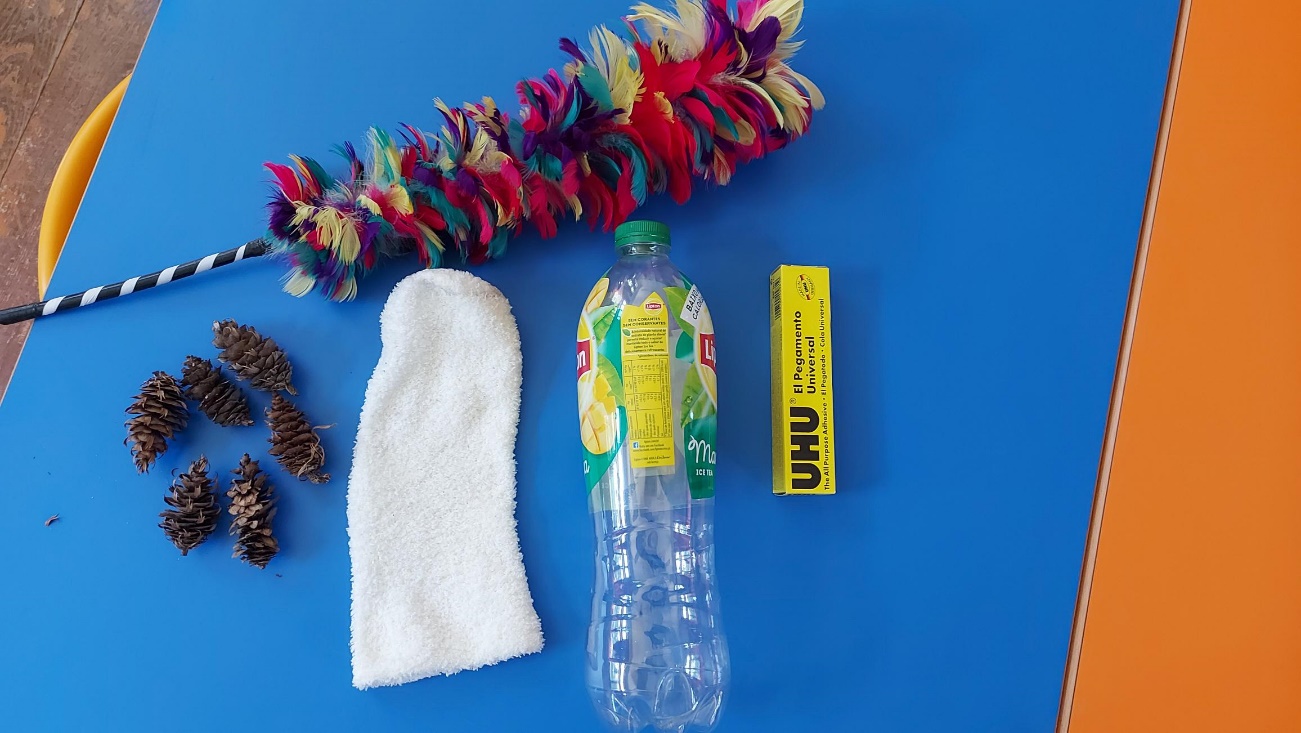 